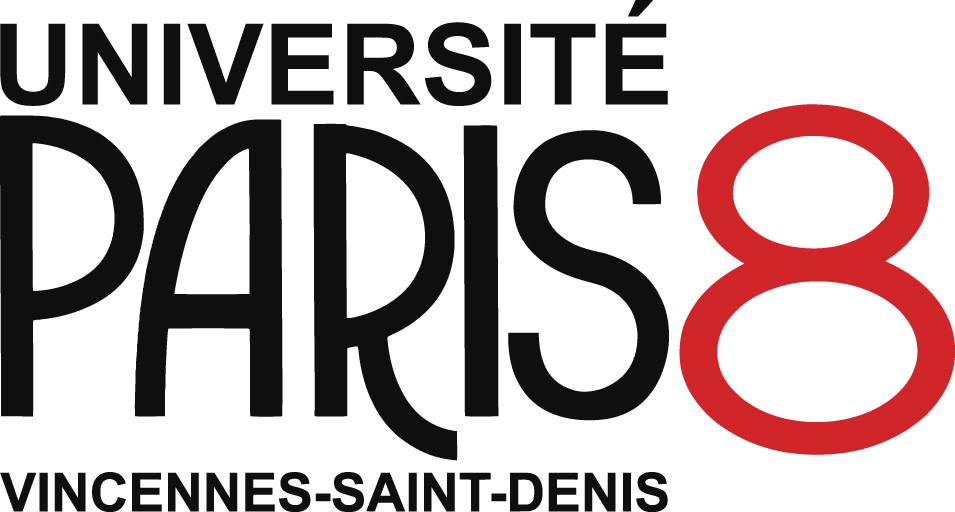 Versement Taxe d’Apprentissage(au titre des dépenses libératoires)2021Toutes formations confondues Montant du versement : ………………..eurosMode :                                  Versement                             Don en nature (matériel pour la pédagogie)Ou formation spécifique à laquelle sera versée la taxe Niveau :           DUT              Licence            Licence Professionnelle             Master               Doctorat Intitulé précis du diplôme * : Montant du versement : ………………..eurosMode :                                  Versement                             Don en nature (matériel pour la pédagogie)Ou versement au Service Commun d’Information d’Orientation et d’Insertion ProfessionnelleMontant du versement : ………………..eurosMode :                            Versement                                     Don en nature (matériel pour la pédagogie)Le reçu libératoire est à adresser à :Entreprise :Adresse :Code postal : .........................................Ville : .................................................................Téléphone :............................................Fax : .................................... Site web :...............................Code APE :............................................N° Siret :............................................................Gestionnaire de la Taxe d’Apprentissage :.     Prénom :	Nom : 		                  Téléphone :                                    Email :.......................	Merci de retourner cette fiche par mail à : taxe.appr@univ-paris8.fr ou par courrier à : 			Université Paris 8 DPABF - Taxe d’apprentissage2 rue de la Liberté 93526 SAINT-DENIS Cedex